Supplementary Materials for:The effects of polygenic risk for psychiatric disorders and smoking behaviour on psychotic experiences in UK BiobankSupplementary methodsSupplementary resultsSupplementary methodsSupplementary Table 1. Phenotype definition for lifetime delusions.Supplementary Table 2. Phenotype definition for lifetime hallucinations.Supplementary Table 3. Phenotype definition for any lifetime psychotic experience.Supplementary Table 4. Phenotype definition for diagnosis of depression, ADHD and psychotic disorders.Supplementary Table 5. List of antidepressants used for defining symptoms of depression.Supplementary Table 6. Number of individuals excluded as part of the quality control of genetic data.Polygenic score approachWe calculated polygenic risk scores (PRSs) using summary statistics from GWAS meta-analyses for depression (3), ADHD (4) and schizophrenia (5). a) 	Depression: A recent GWAS meta-analysis including 246 363 cases and 561 190 controls identified 102 significant independent loci associated with depression (3). Because the original study included UKB data, we conducted a new meta-analysis excluding individuals from UKB to avoid biases due to sample overlap. The resulting meta-analysis contained 118 811 cases and 327 427 controls and identified 23 independent loci.b)	ADHD: GWAS meta-analysis of 20 183 ADHD cases and 35 191 controls identified 12 independent loci surpassing genome-wide significance (4). Only the European ancestry meta-analysis (19 099 cases and 34 194 controls) was used to calculate the genetic scores.c)	Schizophrenia. Results from the second Psychiatric Genomics Consortium (PGC) schizophrenia mega-analysis included up to 36 989 cases and 113 075 controls and identified 108 schizophrenia associated genetic loci (5). The software PRSice2 (https://choishingwan.github.io/PRSice/) was used to calculate the PRSs (6). For computational reasons, directly genotyped variants were used in the UKB dataset. Preliminary analyses demonstrated that due to clumping of variants, results from genotyped vs imputed data are similar (not shown).Ten p-value thresholds were used to compute the scores: 0.00000005; 0.000001; 0.0001; 0.001; 0.01; 0.05; 0.1; 0.2; 0.5 and 1. SNPs were selected if they had imputation INFO scores >0.6 (for depression), and >0.7 (for SCZ and ADHD), minor allele frequency >0.01 (for ADHD and SCZ) or >0.005 (for depression), and low linkage disequilibrium to each other (r2 < 0.1 within 250kb to both ends of the index SNP). For the dataset from UKB, we selected SNPs with a 90% genotyping rate and minor allele frequency >0.05. The PRSs were calculated under the additive model and standardised to a mean of zero and standard deviation of one to aid interpretation of results. Nagelkerke R2 was used to calculate the variance explained by the PRSs. However this metric suffers from bias when the proportion for cases controls is not reflective of the case population prevalence (7). Since there is evidence of a healthy volunteer selection bias in the UKB cohort (8), ascertainment biases of the R2 were adjusted in PRSice by providing population prevalence information for the binary phenotypes. Population prevalences were obtained from World Health Organisation World Mental Health Surveys (9): Lifetime prevalence of ever having a psychotic experience was set as 5.8%, hallucinations as 5.2% and delusional experiences as 1.3%. For maternal smoking, population prevalence was defined as [Ncases]/[Ntotal completing MHQ] and sample prevalence was defined as [Ncases/(Ncases + Ncontrols)]. This estimate was calculated as previously described (10) and might represent better the prevalence of smoking during pregnancy 50 years ago. Significance for the PRS association was declared at the p-value threshold of 0.005 (Bonferroni correction based on 9 independent tests, one for each p-value threshold analysed).PRS power calculationWe performed power calculations for the polygenic analysis at each p-value threshold using the R package AVENGEME (11). Models assumed SNP heritability of 0.216 for ADHD (4), 0.33 for schizophrenia (5) and 0.085 for depression (12). The lifetimes prevalence used were 5% for ADHD (13), 0.87% for schizophrenia (14), 16.2% for depression(15), 5.8% for ever having a psychotic experience, 5.2% for hallucinations and 1.3% for delusions (9). The models used for power calculation assumed that the markers are independent. Since all the PRS analyses were cross-trait, four hypothetical scenarios were tested, comparing change in statistical power when covariance between genetic effects in training and test samples were 25%, 50%, 75% and 100%. All the PRS analyses performed under all the hypothetical scenarios gave >95% power.Supplementary resultsSupplementary Table 7. Phenotypic correlations between smoking and psychotic experiences after quality control.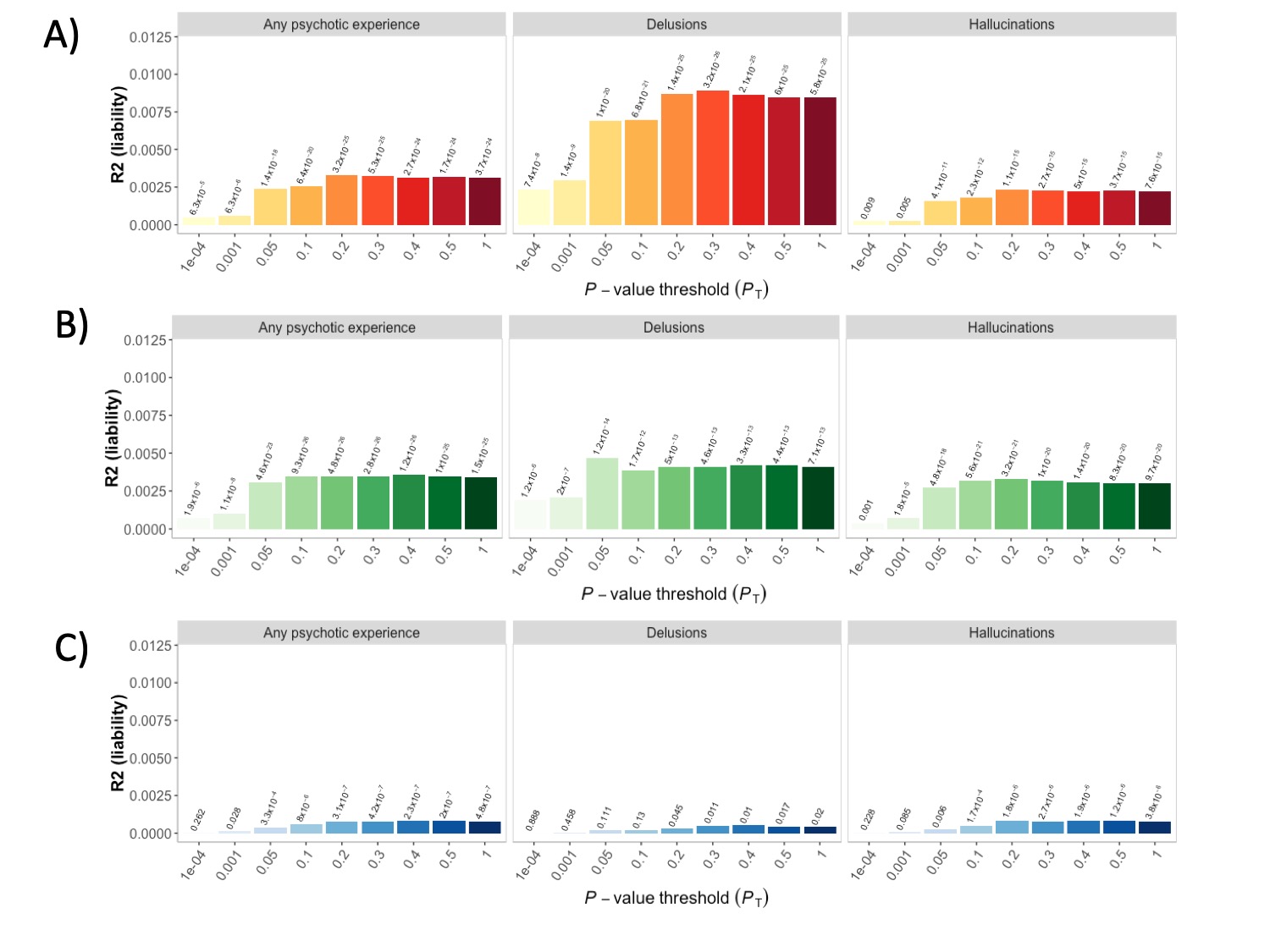 Supplementary Figure 1. Prediction of psychotic experiences in UKB using PRSs for schizophrenia (Panel A), depression (Panel B) and ADHD (Panel C). Each panel is divided by the type of psychotic experiences. Y axis represents variance explained in the liability scale (Nagelkerke R2). X axis represents results at different PRS-value thresholds. Association p-values are listed above of the bars.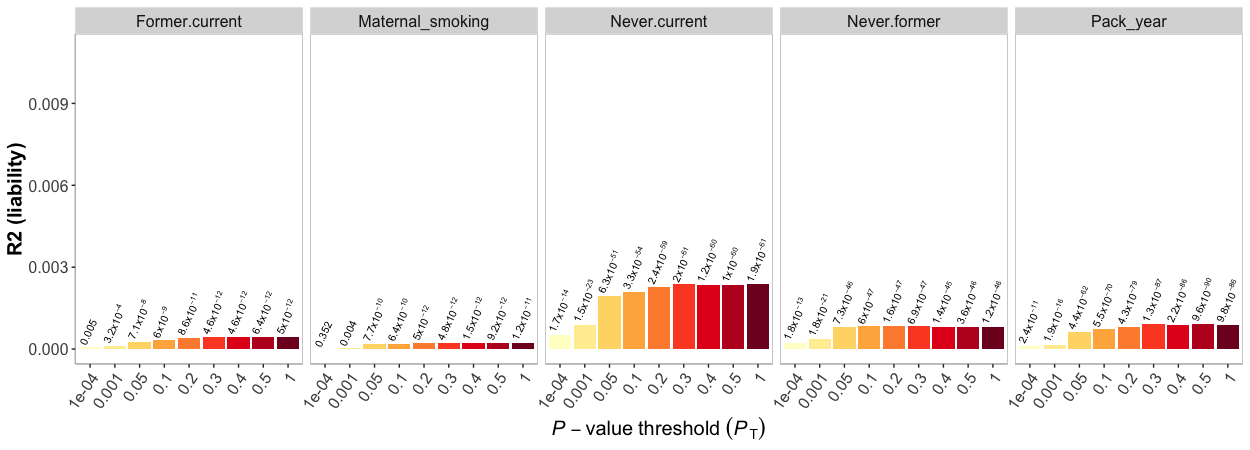 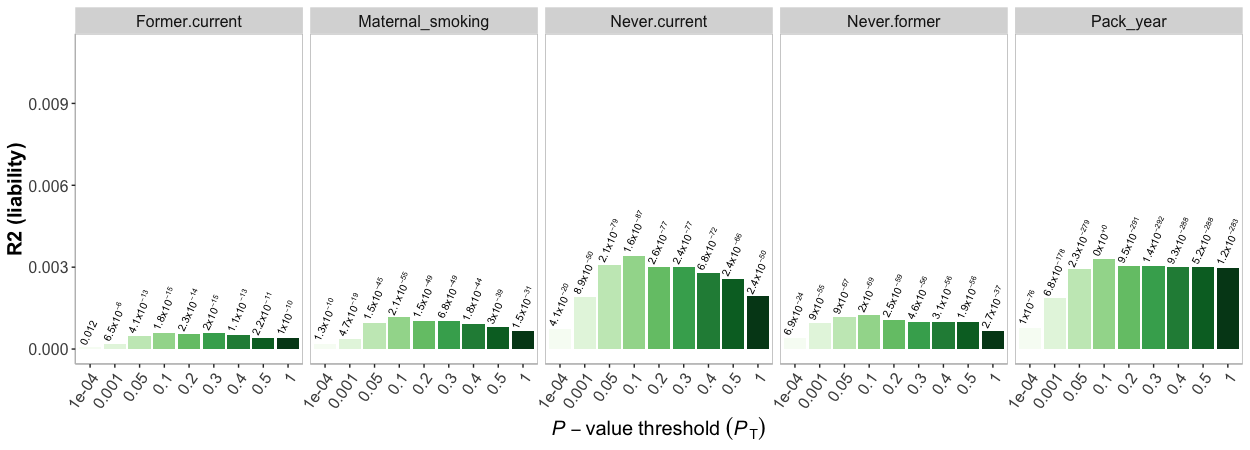 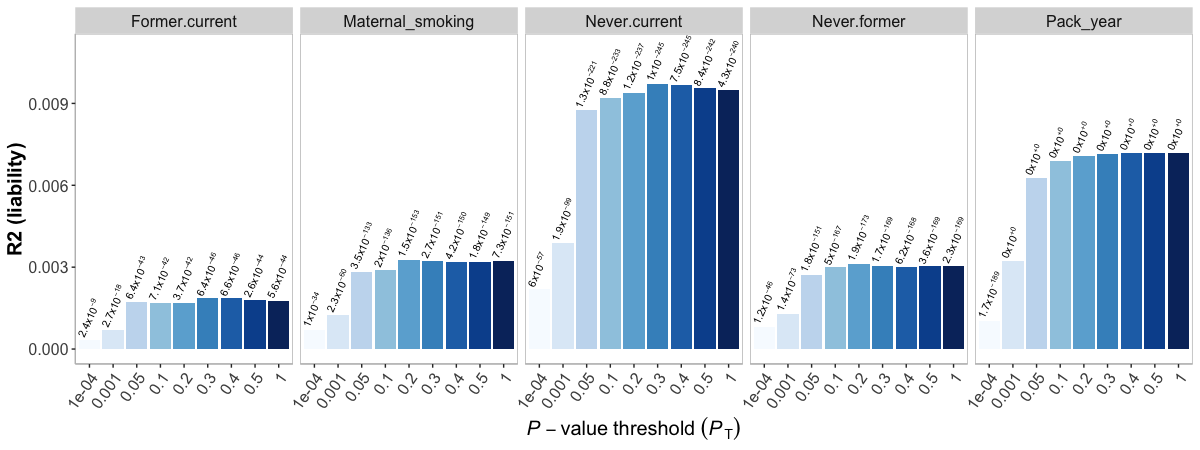 Supplementary Figure 2: Prediction of smoking behaviours in UKB using PRSs for schizophrenia (Panel A), depression (Panel B) and ADHD (Panel C). Each panel is divided by the type of smoking behaviour phenotype. Logistic regression models were calculated using PRSice-2 to assess the association between the PRSs and former vs current smoker, never vs current smoker, never vs former smoker, and maternal smoking around the participants birth. As the number of packs smoked per year represent count data, Poisson regression models were constructed in R to assess the association between the PRSs and number of packs smoked per year. Y axis represents variance explained (Nagelkerke R2) in the liability scale. X axis represents results at different PRS p-value thresholds. Association p-values are listed above of the bars.Supplementary Table 8. Interaction effects between PRSs and smoking status (never vs former vs current) on psychotic experiences (delusions, hallucinations or any of these two). Interaction effects are on the multiplicative (OR) and additive scale (β). Results are reported at the p-value threshold with the highest R2 in in main PRS analyses (p=0.2).Note. All analyses included the first ten principal components, genotyping batch and the interaction between those and smoking status and PRS as covariates (16). Results from each of these covariates were not of interest to the study and are therefore not displayed. Also, due to the inclusion of interaction terms in this model, main effects should be interpreted as conditional on the interacting variables. The main effects of PRSs and smoking status are reported in Table 1 and Supplementary Figure 1.  Sensitivity analysis – Exclusion of individuals with psychotic disordersTo assess the impact that people diagnosed with psychotic disorders may have on interaction between PRSs and smoking status on delusions, we performed sensitivity analysis focusing on individuals that did not have diagnosis of psychotic disorders. Individuals reporting delusions were ascertained as indicated in Supplementary Table 1, but participants reporting psychotic disorders were excluded (Assigned as NA). We next repeated the interaction between PRSs and smoking status on lifetime occurrence of delusions.Supplementary Table 9. Number of individuals with psychotic disorders that were excluded.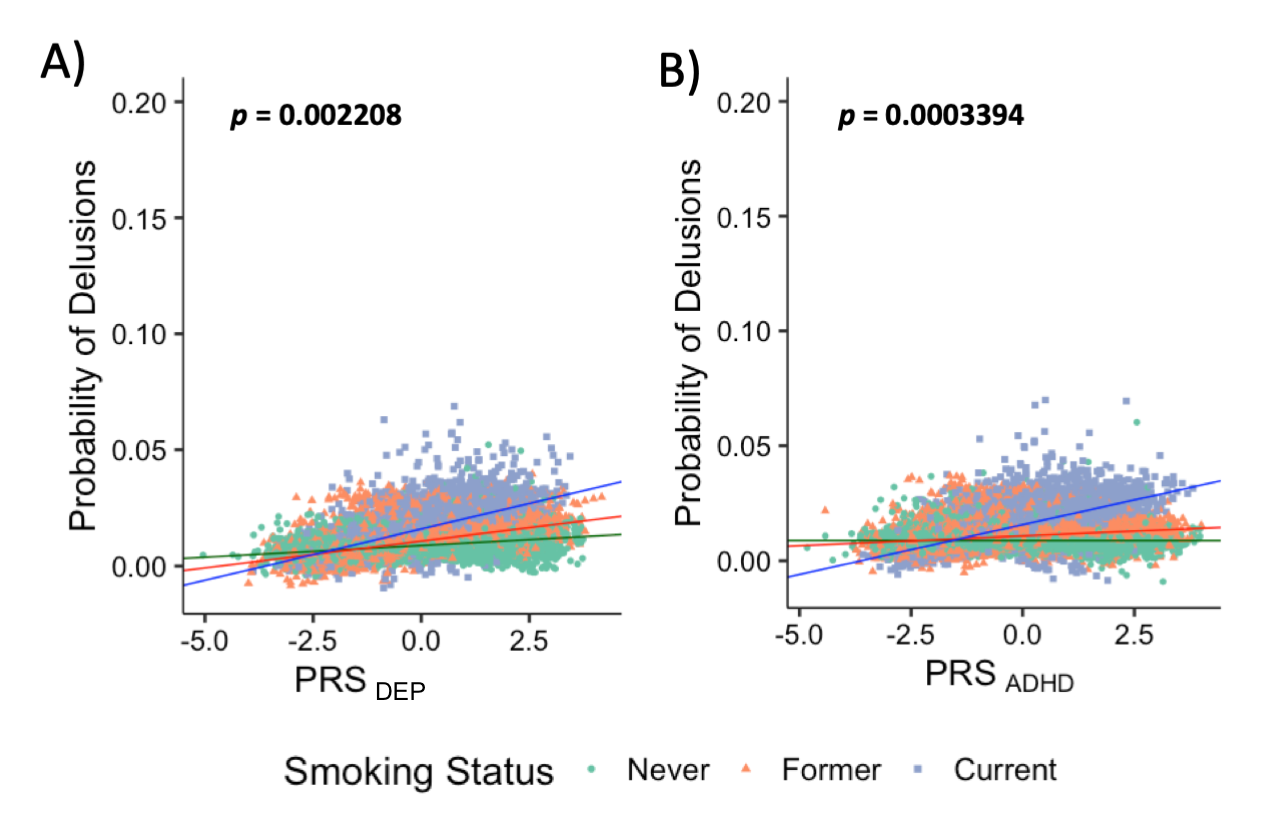 Supplementary Figure 3. Sensitivity analyses, excluding individuals with diagnosis of psychotic disorders. Figure shows associations between PRSs for A) depression and B) ADHD, and occurrence of delusions. Current smokers are shown as blue squares, former smokers as orange triangles, and never smokers as green circles. P values for the PRS x smoking status interactions are shown on the upper part of each plot. Associations between smoking status and the PRSs (p<0.0028) on the additive scale remained significant after exclusion of participants with psychotic disorders.Supplementary Table 10. Interaction effects between PRSs and smoking status (never vs former vs current) on delusions. Interaction effects are on the additive scale (β). Results are reported at the p-value threshold with the highest R2 in main PRS analyses (p=0.2).Note. All analyses included the first ten principal components, genotyping batch and the interaction between those and smoking status and PRS as covariates (16). Results from each of these covariates were not of interest to the study and are therefore not displayed. Also, due to the inclusion of interaction terms in this model, main effects should be interpreted as conditional on the interacting variables. The main effects of PRSs and smoking status are reported in Table 1 and Supplementary Figure 1.  Supplementary Table 11. Interaction effects between PRSs and maternal smoking on psychotic experiences (delusions, hallucinations or any of these two). Interaction effects are on the multiplicative (OR) and additive scale (β). Results are reported at the p-value threshold with the highest R2 in in main PRS analyses (p=0.2).Note. All analyses included the first ten principal components, genotyping batch and the interaction between those and maternal smoking and PRS as covariates (16). Results from each of these covariates were not of interest to the study and are therefore not displayed. Also, due to the inclusion of interaction terms in this model, main effects should be interpreted as conditional on the interacting variables. The main effects of PRSs and maternal smoking are reported in Table 1 and Supplementary Figure 1.  Supplementary Table 12. Interaction effects between PRSs and the number of packs smoked per year on psychotic experiences (delusions, hallucinations or any of these two). Interaction effects are on the multiplicative (OR) and additive scale (β). Results are reported at the p-value threshold with the highest R2 in in main PRS analyses (p=0.2).Note. All analyses included the first ten principal components, genotyping batch and the interaction between those and the number of packs smoked per year and PRS as covariates (16). Results from each of these covariates were not of interest to the study and are therefore not displayed. Also, due to the inclusion of interaction terms in this model, main effects should be interpreted as conditional on the interacting variables. The main effects of PRSs and the number of packs smoked per year are reported in Table 1 and Supplementary Figure 1.  SUPPLEMENTARY REFERENCES1. 	Davis KAS, Coleman JRI, Adams M, Allen N, Breen G, Cullen B, et al. Mental health in UK Biobank: development, implementation and results from an online questionnaire completed by 157 366 participants. BJPsych Open. 2018 May;4(3):83–90. 2. 	Kessler RC, Andrews G, Mroczek D, Ustun B, Wittchen H-U. The World Health Organization Composite International Diagnostic Interview short-form (CIDI-SF). International Journal of Methods in Psychiatric Research. 1998;7(4):171–85. 3. 	Wray NR, Ripke S, Mattheisen M, Trzaskowski M, Byrne EM, Abdellaoui A, et al. Genome-wide association analyses identify 44 risk variants and refine the genetic architecture of major depression. Nat Genet. 2018 May;50(5):668–81. 4. 	Demontis D, Walters RK, Martin J, Mattheisen M, Als TD, Agerbo E, et al. Discovery of the first genome-wide significant risk loci for attention deficit/hyperactivity disorder. Nat Genet. 2019 Jan;51(1):63–75. 5. 	Ripke S, Neale BM, Corvin A, Walters JTR, Farh K-H, Holmans PA, et al. Biological insights from 108 schizophrenia-associated genetic loci. Nature. 2014 Jul;511(7510):421–7. 6. 	Choi SW, O’Reilly PF. PRSice-2: Polygenic Risk Score software for biobank-scale data. Gigascience. 2019 01;8(7). 7. 	Lee SH, Wray NR, Goddard ME, Visscher PM. Estimating missing heritability for disease from genome-wide association studies. Am J Hum Genet. 2011 Mar 11;88(3):294–305. 8. 	Fry A, Littlejohns TJ, Sudlow C, Doherty N, Adamska L, Sprosen T, et al. Comparison of Sociodemographic and Health-Related Characteristics of UK Biobank Participants With Those of the General Population. Am J Epidemiol. 2017 Nov 1;186(9):1026–34. 9. 	McGrath JJ, Saha S, Al-Hamzawi A, Alonso J, Bromet EJ, Bruffaerts R, et al. Psychotic Experiences in the General Population: A Cross-National Analysis Based on 31,261 Respondents From 18 Countries. JAMA Psychiatry. 2015 Jul;72(7):697–705. 10. 	Hodgson K, Coleman JR, Hagenaars SP, Purves KL, Choi SWL, O’Reilly PF, et al. Cannabis use, depression and self-harm: phenotypic and genetic relationships. bioRxiv. 2019 Feb 14;549899. 11. 	Palla L, Dudbridge F. A Fast Method that Uses Polygenic Scores to Estimate the Variance Explained by Genome-wide Marker Panels and the Proportion of Variants Affecting a Trait. The American Journal of Human Genetics. 2015 Aug 6;97(2):250–9. 12. 	Howard DM, Adams MJ, Shirali M, Clarke T-K, Marioni RE, Davies G, et al. Genome-wide association study of depression phenotypes in UK Biobank identifies variants in excitatory synaptic pathways. Nat Commun. 2018 Apr 16;9(1):1–10. 13. 	Polanczyk G, de Lima MS, Horta BL, Biederman J, Rohde LA. The worldwide prevalence of ADHD: a systematic review and metaregression analysis. Am J Psychiatry. 2007 Jun;164(6):942–8. 14. 	Perälä J, Suvisaari J, Saarni SI, Kuoppasalmi K, Isometsä E, Pirkola S, et al. Lifetime prevalence of psychotic and bipolar I disorders in a general population. Arch Gen Psychiatry. 2007 Jan;64(1):19–28. 15. 	Kessler RC, Berglund P, Demler O, Jin R, Koretz D, Merikangas KR, et al. The epidemiology of major depressive disorder: results from the National Comorbidity Survey Replication (NCS-R). JAMA. 2003 Jun 18;289(23):3095–105. 16. 	Keller MC. Gene × Environment Interaction Studies Have Not Properly Controlled for Potential Confounders: The Problem and the (Simple) Solution. Biological Psychiatry. 2014 Jan 1;75(1):18–24. Page 2 -Supplementary Table 1. Phenotype definition for lifetime delusions.Page 2 -Supplementary Table 2. Phenotype definition for lifetime hallucinations.Page 3 -Supplementary Table 3. Phenotype definition for any lifetime psychotic experience.Page 4 -Supplementary Table 4. Phenotype definition for diagnosis of depression, ADHD and psychotic disorders.Page 6 -Supplementary Table 5. List of antidepressants used for defining symptoms of depression.Page 7 -Supplementary Table 6. Number of individuals excluded as part of the quality control of genetic data.Page 8 -Polygenic score approachPage 9 -PRS power calculationPage 10 -Supplementary Table 7. Phenotypic correlations between smoking and psychotic experiences after quality control.Page 11 -Supplementary Figure 1. Prediction of psychotic experiences in UKB using PRSs for schizophrenia (Panel A), depression (Panel B) and ADHD (Panel C). Page 12 -Supplementary Figure 2: Prediction of smoking behaviours in UKB using PRSs for schizophrenia (Panel A), depression (Panel B) and ADHD (Panel C). Page 13 -Supplementary Table 8. Interaction effects between PRSs and smoking status (never vs former vs current) on psychotic experiences (delusions, hallucinations or any of these two). Page 15 -Supplementary Table 9. Number of individuals with psychotic disorders that were excluded.Page 15 -Supplementary Figure 3. Sensitivity analyses, excluding individuals with diagnosis of psychotic disorders. Page 16 -Supplementary Table 10. Interaction effects between PRSs and smoking status (never vs former vs current) on delusions. Page 17 -Supplementary Table 11. Interaction effects between PRSs and maternal smoking on psychotic experiences (delusions, hallucinations or any of these two). Page 18 -Supplementary Table 12. Interaction effects between PRSs and the number of packs smoked per year on psychotic experiences (delusions, hallucinations or any of these two). DescriptionFields and codesNNotes and referencesCase: Delusions ever. Endorsed possible delusionBelieved unreal conspiracy 20468 = YesOR Believed unreal communication or signs f.20474 = yes2 067Code adapted from Davis et al (1)Control: Unusual experience ever. Hear unreal voice f.20463 = no ANDSaw unreal vision f.20471 = noAND Believed unreal conspiracy 20468 = noAND Believed unreal communication or signs f.20474 = no155 182Code adapted from Davis et al (1)Number of controls: 155 182 individualsNumber of cases: 2 067 individualsNumber of controls: 155 182 individualsNumber of cases: 2 067 individualsNumber of controls: 155 182 individualsNumber of cases: 2 067 individualsNumber of controls: 155 182 individualsNumber of cases: 2 067 individualsDescriptionFields and codesNNotes and referencesCase: Hallucinations ever. Endorsed possible hallucination Hear unreal voice f.20463 = yes ORSaw unreal vision f.20471 = yes6 689Code adapted from Davis et al (1)Control: Unusual experience ever. Hear unreal voice f.20463 = no ANDSaw unreal vision f.20471 = noAND Believed unreal conspiracy 20468 = noAND Believed unreal communication or signs f.20474 = no150 336Code adapted from Davis et al (1)Number of controls: 150 336 individualsNumber of cases: 6 689 individualsNumber of controls: 150 336 individualsNumber of cases: 6 689 individualsNumber of controls: 150 336 individualsNumber of cases: 6 689 individualsNumber of controls: 150 336 individualsNumber of cases: 6 689 individualsDescriptionFields and codesNNotes and referencesCase: Unusual experience ever. Endorsed possible hallucination or delusionHear unreal voice f.20463 = yes ORSaw unreal vision f.20471 = yesOR Believed unreal conspiracy 20468 = yesOR Believed unreal communication or signs f.20474 = yes7 803Code adapted from Davis et al, 2018 (1)Control: Unusual experience ever. Hear unreal voice f.20463 = no ANDSaw unreal vision f.20471 = noAND Believed unreal conspiracy 20468 = noAND Believed unreal communication or signs f.20474 = no149 289Number of controls: 149 289 individualsNumber of cases: 7 803 individualsNumber of controls: 149 289 individualsNumber of cases: 7 803 individualsNumber of controls: 149 289 individualsNumber of cases: 7 803 individualsNumber of controls: 149 289 individualsNumber of cases: 7 803 individualsOriginDescriptionFields and codesNNotes and referencesBaseline interview. Full cohortDepression Post-natal depressionFor item f.20002, reporting diagnosis of depression (coded=1286), OR post-natal depression (coded=1531)28 472Treatment medication code. Full cohortDepressionPresence of antidepressants in treatment medication code (f.20003).36 786Antidepressants in Supplementary Table 5In-hospital with primary or secondary diagnosis of Mental Health disorders. Full cohortDepressionMain and secondary diagnoses from hesin.tsv and hesin_diag10.tsv files. Included all the items from categories corresponding to depressive episode or recurrent depressive disorder: 'F320','F321','F322','F323','F328','F329','F330','F331','F332','F333','F334','F338','F339'4 086Mental Health Questionnaire ScreeningDepression (ever)Persistent sadness (f.20446) = Yes OR Loss of interest (f.20441) = YesANDHow much of day (f.20436) = Most of day or All day longANDDid you feel this way (f.20439) = Almost every day or every dayANDImpairment (f.20440) = Somewhat or A lotANDTotal number of symptoms endorsed (core and others) >= 5Persistent sadness (core) f.20446; Loss of interest (core) f.20441; Tired or low energy f.20449; Gain or loss of weight f.20536 = Gain, Loss or Gain and loss; Sleep change f.20532; Trouble concentrating f.20435; Feeling worthless f.20450; Thinking about death f.2043737 430CIDI-SF (Composite International Diagnostic Interview – Short Form), depression module, lifetime version. Scored based on DSM definition of major depressive disorder (2)Mental Health Questionnaire – Self-reported clinician diagnosesDepressionFor item f. 20544 the array of 16 columns screened for: ‘Depression’33 422Combine AboveLifetime diagnosis of depressionLifetime diagnosis of depression88 976Mental Health Questionnaire – Self-reported clinician diagnosesADHDFor item f. 20544 the array of 16 columns screened for diagnosis of Attention deficit or attention deficit and hyperactivity disorder (ADD/ADHD)133Combine AboveLifetime diagnosis of ADHDLifetime diagnosis of ADHD133OriginDescriptionFields and codesNMental Health QuestionnaireSelf-reported physician diagnosis of schizophrenia, mania, hypomania, bipolar or manic depression or any other type of psychotic disorderSchizophrenia (coded=2 in f.20544) ORany other type of psychosis or psychotic illness (coded=3 in f.20544)Schizophrenia N = 157Any other type of psychosis or psychotic illness N = 604Mania, hypomania, bipolar or manic-depression N = 837Hospital admissionsSchizophrenia, schizotypal and delusional disorders ORMood [affective] disordersMain and secondary diagnoses from hesin.tsv and hesin_diag10.tsv files.ICD-10 codes:'F200','F201','F202','F203','F204','F205','F206','F208','F209', 'F21','F220','F228','F229','F230','F231','F232','F233','F238','F239', 'F24', 'F250','F251','F252','F258','F259','F28','F29','F300','F301','F302','F308','F309','F310','F311','F312','F313','F314','F315','F316','F317','F318','F319'N = 1 894ICD-10 codes obtained from UK Biobank: http://biobank.ctsu.ox.ac.uk/crystal/field.cgi?id=41202Baseline assessment centreSelf-reported diagnosis of schizophrenia or mania/bipolar disorder/ manic depression in oral interview Reporting diagnosis of schizophrenia (coded=1289) OR mania/bipolar disorder/ manic depression (coded=1291) for item f.20002N = 1 995Death recordsSchizophrenia, schizotypal and delusional disorders ORMood [affective] disordersMain and secondary causes of death from death record filesICD-10 codes:'F200','F201','F202','F203','F204','F205','F206','F208','F209', 'F21','F220','F228','F229','F230','F231','F232','F233','F238','F239', 'F24', 'F250','F251','F252','F258','F259','F28','F29','F300','F301','F302','F308','F309','F310','F311','F312','F313','F314','F315','F316','F317','F318','F319'N = 13Combine AboveLifetime diagnosis of psychotic disordersLifetime diagnosis of psychotic disorders4 847UKB drug codeDrug name1140879616amitriptyline1140921600citalopram1140879540fluoxetine1140867878sertraline1140916282venlafaxine1140909806dosulepin1140867888paroxetine1141152732mirtazapine1141180212escitalopram1140879634trazodone1140867876prozac1140882236seroxat1141190158cipralex1141200564duloxetine1140867726lofepramine1140879620clomipramine1140867818nortriptyline1140879630imipramine1140879628dothiepin1141151946cipramil1140867948amitriptyline1140867624prothiaden1140867756trimipramine1140867884lustral1141151978reboxetine1141152736zispin1141201834cymbalta1140867690anafranil1140867640doxepin1140867920moclobemide1140867850phenelzine1140879544fluvoxamine1141200570yentreve1140867934triptafen1140867758surmontil1140867914tranylcypromine1140867820allegron1141151982edronax1140882244molipaxin1140879556mianserin1140867852nardil1140867860faverin1140917460nefazodone1140867938amitriptyline+chlordiazepoxide1140867856isocarboxazid1140867922manerix1140910820maoi1140882312sinequan1140867944tranylcypromine+trifluoperazine1140867784ludiomil1140867812norval1140867668tryptizol1140867940fluphenazinePhenotypeN with phenotype availableNon-European ancestry / Genetic data not available / QC exclusionRelated individuals excludedSample size after quality controlMaternal smoking around birth432 89737 15926 458No = 255 386Yes = 113 894Total = 369 280Smoking status499 59040 84233 342Never = 229 221Former = 151 605Current = 44 580Total = 425 406Pack smoked/year150 9508 5754 620Mean = 23.5Median = 19.2Total = 137 755Any psychotic experience157 3578 0104 233Controls = 137 695Cases = 7 419Total = 145 114Hallucinations157 0257 9784 229Controls = 138 654Cases = 6 164Total = 144 818Delusions157 2497 9924 233Controls = 143 145Cases = 1 879Total = 145 024Participants with genomic data after QCParticipants with genomic data after QCParticipants with genomic data after QCParticipants with genomic data after QCParticipants with genomic data after QCParticipants with genomic data after QCNMaternal Smoking =Yes (%)Current Smokers (%)Former Smokers (%)Never smoked (%)Mean packs per year (SE)Any psychotic experienceCases7 4192 126(28.7%)775(10.4%)2 732(36.8%)3 616(48.7%)22.0(0.36)Any psychotic experienceControls137 69533 769(24.5%)9 139(6.6%)46 692(33.9%)75 547(54.9%)20.0(0.09)DelusionsCases1 879547(29.1%)237(12.6%)693(36.9%)872(46.4%)23.0(0.67)DelusionsControls143 14535 330(24.7%)9 667(6.8%)48 695(34.0%)78 250(54.7%)20.1(0.08)HallucinationsCases6 1641 778(28.8%)647(10.5%)2 254(36.6%)3 016(48.9%)21.7 (0.38)HallucinationsControls138 65434 048(24.6%)9 241(6.7%)47 060(33.9%)76 002(54.8%)20.0(0.09)PredictorMultiplicative (logistic regression)Multiplicative (logistic regression)Multiplicative (logistic regression)Additive (linear regression)Additive (linear regression)Additive (linear regression)PredictorOR95%CIpβStd. ErrorpAny psychotic experienceAny psychotic experienceAny psychotic experienceAny psychotic experienceAny psychotic experienceAny psychotic experienceAny psychotic experiencePRS(SCZ) at P-value threshold = 0.21.291.07-1.560.0081741.182 x 10-24.970 x 10-30.017401Former vs never smokers0.910.71-1.170.478631-5.035 x 10-36.408 x 10-30.432053Current vs never smokers1.430.98-2.070.0590502.444 x 10-21.111 x 10-20.027825PRS(SCZ) x former smokers1.040.95-1.140.3637303.917 x 10-32.266 x 10-30.083958PRS(SCZ) x current smokers0.980.85-1.130.7797773.967 x 10-34.244 x 10-30.349915PRS(DEP) at P-value threshold = 0.21.331.17-1.508.09 x 10-61.452 x 10-23.272 x 10-39.16 x 10-6Former vs never smokers1.010.96-1.080.450368-5.670 x 10-36.409 x 10-30.376358Current vs never smokers0.990.91-1.090.0618112.399 x 10-21.111 x 10-20.030779PRS(DEP) x former smokers1.020.96-1.080.5727371.905 x 10-31.404 x 10-30.174883PRS(DEP) x current smokers0.990.91-1.090.8884213.036 x 10-32.635 x 10-30.249182PRS(ADHD) at P-value threshold = 0.21.120.99-1.270.065445.499 x 10-33.255 x 10-30.09116Former vs never smokers0.910.71-1.170.46853-5.351 x 10-36.418 x 10-30.40441Current vs never smokers1.410.96-2.030.074272.388 x 10-21.113 x 10-20.03189PRS(ADHD) x former smokers1.000.95-1.050.962073.795 x 10-41.356 x 10-30.77960PRS(ADHD) x current smokers1.040.96-1.140.298905.010 x 10-32.512 x 10-30.04613HallucinationsHallucinationsHallucinationsHallucinationsHallucinationsHallucinationsHallucinationsPRS(SCZ) at P-value threshold = 0.21.241.00-1.530.0463458.176 x 10-34.559 x 10-30.072928Former vs never smokers0.970.74-1.280.846827-1.533 x 10-35.881 x 10-30.794277Current vs never smokers1.270.83-1.920.2615891.296 x 10-21.019 x 10-20.203709PRS(SCZ) x former smokers1.040.94-1.150.4354972.899 x 10-32.080 x 10-30.163324PRS(SCZ) x current smokers0.950.81-1.110.4960774.676 x 10-43.894 x 10-30.904404PRS(DEP) at P-value threshold = 0.21.321.15-1.526.62 x 10-51.159 x 10-23.003 x 10-30.000113Former vs never smokers0.970.74-1.270.829991-2.036 x 10-35.882 x 10-30.729192Current vs never smokers1.280.84-1.940.2402351.259 x 10-21.019 x 10-20.216444PRS(DEP) x former smokers1.000.94-1.060.9729188.890 x 10-41.289 x 10-30.490336PRS(DEP) x current smokers0.920.83-1.020.099946-1.769 x 10-32.419 x 10-30.464589PRS(ADHD) at P-value threshold = 0.21.130.98-1.290.0934254.513 x 10-32.986 x 10-30.13077Former vs never smokers0.970.74-1.280.853878-1.712 x 10-35.890 x 10-30.77134Current vs never smokers1.260.82-1.900.2764451.254 x 10-21.021 x 10-20.21924PRS(ADHD) x former smokers0.970.91-1.030.274782-9.471 x 10-41.244 x 10-30.44655PRS(ADHD) x current smokers0.990.89-1.080.7553471.041 x 10-32.306 x 10-30.65176DelusionsDelusionsDelusionsDelusionsDelusionsDelusionsDelusionsPRS(SCZ) at P-value threshold = 0.21.37 0.94-1.980.09553.655 x 10-32.552 x 10-30.152147Former vs never smokers0.720.44-1.180.1970-4.435 x 10-33.291 x 10-30.177755Current vs never smokers2.081.09-3.760.01951.936 x 10-25.704 x 10-30.000687PRS(SCZ) x former smokers1.020.85-1.220.82531.534 x 10-31.164 x 10-30.187645PRS(SCZ) x current smokers0.980.75-1.280.89514.709 x 10-32.180 x 10-30.030753PRS(DEP) at P-value threshold = 0.21.250.99-1.580.059193.862 x 10-31.681 x 10-30.021577Former vs never smokers0.720.44-1.160.18142-4.667 x 10-33.292 x 10-30.156301Current vs never smokers2.021.06-3.680.025761.917 x 10-25.703 x 10-30.000774PRS(DEP) x former smokers0.720.44-1.160.121621.526 x 10-37.214 x 10-40.034431PRS(DEP) x current smokers2.021.06-3.680.067145.176 x 10-31.354 x 10-30.000132PRS(ADHD) at P-value threshold = 0.21.050.84-1.320.6566026.638 x 10-41.672 x 10-30.691301Former vs never smokers0.730.45-1.180.201909-4.565 x 10-33.296 x 10-30.166047Current vs never smokers2.011.06-3.660.0260401.926 x 10-25.714 x 10-30.000752PRS(ADHD) x former smokers1.050.95-1.170.3438827.083 x 10-46.964 x 10-40.309129PRS(ADHD) x current smokers1.231.05-1.440.0084625.004 x 10-31.290 x 10-30.000106PhenotypeSample size after genetic QCIndividuals with psychotic disorders excludedFinal sample size Lifetime delusionsControls = 143 145Cases = 1 879Total = 145 0241 388(443 cases + 1 336 controls)Controls = 141 809Cases = 1 436Total = 143 245PredictorAdditive (linear regression)Additive (linear regression)Additive (linear regression)PredictorβStd. ErrorpPRS(DEP) at P-value threshold = 0.22.437 x 10-31.490 x 10-30.10184Former vs never smokers-4.698 x 10-32.917 x 10-30.10728Current vs never smokers6.979 x 10-35.071 x 10-30.16876PRS(DEP) x former smokers1.392 x 10-36.382 x 10-40.02916PRS(DEP) x current smokers3.757 x 10-31.204 x 10-30.00180PRS(ADHD) at P-value threshold = 0.24.874 x 10-41.480 x 10-30.741882Former vs never smokers-4.713 x 10-32.920 x 10-30.106549Current vs never smokers6.782 x 10-35.082 x 10-30.182024PRS(ADHD) x former smokers8.480 x 10-46.159 x 10-40.168569PRS(ADHD) x current smokers4.538 x 10-31.147 x 10-37.62 x 10-5PredictorMultiplicative (logistic regression)Multiplicative (logistic regression)Multiplicative (logistic regression)Additive (linear regression)Additive (linear regression)Additive (linear regression)PredictorOR95%CIpβStd. ErrorpAny psychotic experienceAny psychotic experienceAny psychotic experienceAny psychotic experienceAny psychotic experienceAny psychotic experienceAny psychotic experiencePRS(SCZ) at P-value threshold = 0.21.311.06-1.600.01001.264 x 10-25.264 x 10-30.0163Maternal smoking = YES1.401.08-1.810.01051.887 x 10-26.958 x 10-30.0067PRS(SCZ) x Maternal smoking = YES0.950.86-1.040.2764-5.800 x 10-42.490 x 10-30.8158PRS(DEP) at P-value threshold = 0.21.341.17-1.531.42 x 10-51.513 x 10-23.453 x 10-31.17 x 10-5Maternal smoking = YES1.361.05-1.760.01911.793 x 10-26.955 x 10-30.0099PRS(DEP) x Maternal smoking = YES1.010.95-1.070.80021.906 x 10-31.547 x 10-30.2181PRS(ADHD) at P-value threshold = 0.21.130.99-1.300.06655.993 x 10-33.455 x 10-30.0829Maternal smoking = YES1.391.07-1.790.01331.892 x 10-26.954 x 10-30.0065PRS(ADHD) x Maternal smoking = YES0.970.92-1.030.3185-6.253 x 10-41.486 x 10-30.6740HallucinationsHallucinationsHallucinationsHallucinationsHallucinationsHallucinationsHallucinationsPRS(SCZ) at P-value threshold = 0.21.230.98-1.550.07187.986 x 10-34.828 x 10-30.0981Maternal smoking = YES1.441.08-1.910.01311.651 x 10-26.381 x 10-30.0097PRS(SCZ) x Maternal smoking = YES0.970.88-1.080.62744.919 x 10-42.284 x 10-30.8295PRS(DEP) at P-value threshold = 0.21.341.15-1.550.00011.187 x 10-23.167 x 10-30.0002Maternal smoking = YES1.411.06-1.860.01901.590 x 10-26.378 x 10-30.0127PRS(DEP) x Maternal smoking = YES1.000.93-1.070.94121.116 x 10-31.420 x 10-30.4319PRS(ADHD) at P-value threshold = 0.21.110.96-1.290.16833.863 x 10-33.169 x 10-30.2228Maternal smoking = YES1.431.07-1.890.01501.672 x 10-26.376 x 10-30.0087PRS(ADHD) x Maternal smoking = YES0.990.93-1.060.78024.108 x 10-41.364 x 10-30.7632DelusionsDelusionsDelusionsDelusionsDelusionsDelusionsDelusionsPRS(SCZ) at P-value threshold = 0.21.390.93-2.030.10314.255 x 10-32.695 x 10-30.1144  Maternal smoking = YES1.190.72-1.920.49204.591 x 10-33.562 x 10-30.1975PRS(SCZ) x Maternal smoking = YES0.860.71-1.050.1319-7.001 x 10-41.275 x 10-30.5828PRS(DEP) at P-value threshold = 0.21.331.04-1.690.02434.733 x 10-31.768 x 10-30.0074Maternal smoking = YES1.130.69-1.830.61614.406 x 10-33.561 x 10-30.2160PRS(DEP) x Maternal smoking = YES1.030.92-1.160.58671.124 x 10-37.925 x 10-40.1563PRS(ADHD) at P-value threshold = 0.21.100.85-1.400.47581.199 x 10-31.769 x 10-30.4978Maternal smoking = YES1.160.71-1.880.54004.647 x 10-33.560 x 10-30.1918PRS(ADHD) x Maternal smoking = YES0.940.85-1.060.3620-4.894 x 10-47.611 x 10-40.5202PredictorMultiplicative (logistic regression)Multiplicative (logistic regression)Multiplicative (logistic regression)Additive (linear regression)Additive (linear regression)Additive (linear regression)PredictorOR95%CIpβStd. ErrorpAny psychotic experienceAny psychotic experienceAny psychotic experienceAny psychotic experienceAny psychotic experienceAny psychotic experienceAny psychotic experiencePRS(SCZ) at P-value threshold = 0.21.501.07-2.080.01652.161 x 10-21.013 x 10-20.0329Number of packs per year1.021.01-1.030.00041.391 x 10-33.754 x 10-40.0002PRS(SCZ) x Number of packs per year1.001.00-1.010.60171.651 x 10-41.344 x 10-40.2195PRS(DEP) at P-value threshold = 0.21.321.06-1.650.01411.545 x 10-26.827 x 10-30.0237Number of packs per year1.021.01-1.030.00121.322 x 10-33.759 x 10-40.0004PRS(DEP) x Number of packs per year1.000.99-1.000.19721.809 x 10-48.292 x 10-50.0291PRS(ADHD) at P-value threshold = 0.21.281.04-1.570.01851.459 x 10-26.523 x 10-30.0253Number of packs per year1.021.01-1.030.00081.320 x 10-33.772 x 10-40.0005PRS(ADHD) x Number of packs per year1.000.996-1.0020.6109-1.326 x 10-58.202 x 10-50.8716HallucinationsHallucinationsHallucinationsHallucinationsHallucinationsHallucinationsHallucinationsPRS(SCZ) at P-value threshold = 0.21.541.07-2.190.01722.032 x 10-29.307 x 10-30.0290Number of packs per year1.011.00-1.030.02198.223 x 10-43.452 x 10-40.0172PRS(SCZ) x Number of packs per year1.001.00-1.010.27562.006 x 10-41.235 x 10-40.1045PRS(DEP) at P-value threshold = 0.21.220.95-1.550.11099.337 x 10-36.282 x 10-30.1372Number of packs per year1.011.00-1.020.03617.685 x 10-43.457 x 10-40.0262PRS(DEP) x Number of packs per year1.000.99-1.000.17591.443 x 10-47.623 x 10-50.0584PRS(ADHD) at P-value threshold = 0.21.240.98-1.550.05761.078 x 10-25.996 x 10-30.0723Number of packs per year1.011.00-1.030.02657.746 x 10-43.468 x 10-40.0255PRS(ADHD) x Number of packs per year1.000.996-1.0010.4402-5.297 x 10-57.537 x 10-50.4822DelusionsDelusionsDelusionsDelusionsDelusionsDelusionsDelusionsPRS(SCZ) at P-value threshold = 0.21.770.94-3.230.07048.805 x 10-35.386 x 10-30.1021Number of packs per year1.010.99-1.030.14153.336 x 10-41.997 x 10-40.0949PRS(SCZ) x Number of packs per year0.990.99-1.000.2093-2.547 x 10-57.153 x 10-50.7218PRS(DEP) at P-value threshold = 0.21.521.04-2.180.02717.913 x 10-33.631 x 10-30.0293Number of packs per year1.010.99-1.030.16153.100 x 10-42.000 x 10-40.1212PRS(DEP) x Number of packs per year1.000.99-1.000.95684.754 x 10-54.413 x 10-50.2813PRS(ADHD) at P-value threshold = 0.21.230.84-1.750.28174.032 x 10-33.468 x 10-30.2450Number of packs per year1.010.99-1.030.16723.069 x 10-42.006 x 10-40.1261PRS(ADHD) x Number of packs per year1.001.00-1.010.80264.142 x 10-54.362 x 10-50.3424